基本信息基本信息 更新时间：2020-11-19 16:00  更新时间：2020-11-19 16:00  更新时间：2020-11-19 16:00  更新时间：2020-11-19 16:00 姓    名姓    名肖成肖成年    龄34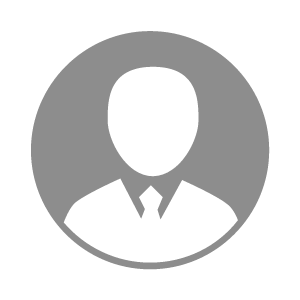 电    话电    话下载后可见下载后可见毕业院校湖南农业大学邮    箱邮    箱下载后可见下载后可见学    历本科住    址住    址湖南省长沙市湖南省长沙市期望月薪5000-10000求职意向求职意向养猪技术员,人工授精技术员,养殖场兽医专家养猪技术员,人工授精技术员,养殖场兽医专家养猪技术员,人工授精技术员,养殖场兽医专家养猪技术员,人工授精技术员,养殖场兽医专家期望地区期望地区湖南省湖南省湖南省湖南省教育经历教育经历就读学校：湖南农业大学 就读学校：湖南农业大学 就读学校：湖南农业大学 就读学校：湖南农业大学 就读学校：湖南农业大学 就读学校：湖南农业大学 就读学校：湖南农业大学 工作经历工作经历工作单位：私人猪场 工作单位：私人猪场 工作单位：私人猪场 工作单位：私人猪场 工作单位：私人猪场 工作单位：私人猪场 工作单位：私人猪场 自我评价自我评价执业兽医师 诊疗经验丰富执业兽医师 诊疗经验丰富执业兽医师 诊疗经验丰富执业兽医师 诊疗经验丰富执业兽医师 诊疗经验丰富执业兽医师 诊疗经验丰富执业兽医师 诊疗经验丰富其他特长其他特长